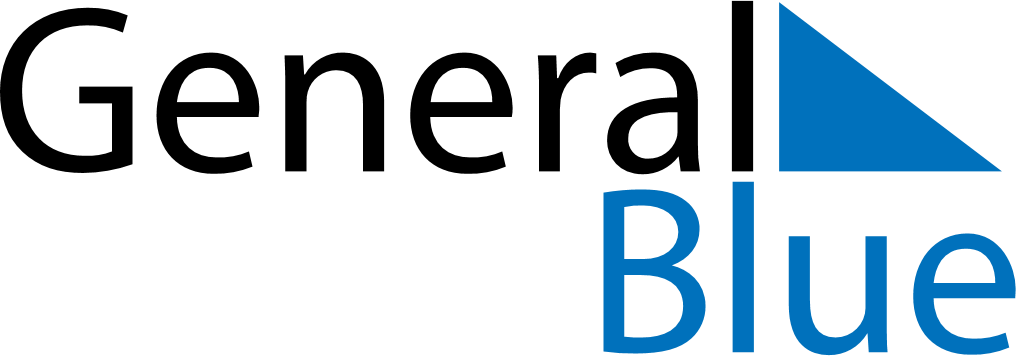 May 2028May 2028May 2028May 2028CanadaCanadaCanadaSundayMondayTuesdayWednesdayThursdayFridayFridaySaturday123455678910111212131415161718191920Mother’s Day2122232425262627Victoria Day28293031